Kakaós csiga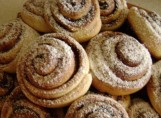 Hozzávalók:1,5 dl olaj1 mokkáskanál só6 evőkanál cukor75 dkg liszt6 dkg élesztő4,5 dl tejcukrozott kakaóporElkészítése: Kevés langyos tejben pici cukorral felfuttatjuk az élesztőt. Közben a lisztet elkeverjük a cukorral, sóval, az olajjal. Hozzákeverjük a kovászt, és apránként a maradék tejet. Addig dagasztjuk, míg el nem válik az edény falától. Megkelesztjük. A tésztát elfelezzük, kinyújtjuk, megkenjük olajjal, rászórjuk a cukrozott kakaóport. Feltekerjük, és felszeleteljük. Olajozott tepsibe téve, előmelegített sütőben megsütjük. A másik adag tésztát is ugyanígy elkészítjük. Ha nagyobb csigákat szeretnénk, akkor a tésztát ne válasszuk ketté. Kenyérsütőgép dagasztó programján is összekeverhető a tészta a következő módon: a langyos tejet az üstbe tesszük, bele az olajat, a lisztet, szélére a sót, a liszt közepébe a cukrot és az összemorzsolt élesztőt. A 1,5 órás dagasztó programot elindítjuk, és dagasztjuk-kelesztjük. 
A továbbiakban úgy járunk el, mint fentKakaós kifli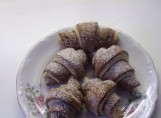 Hozzávalók:5 dkg kakaópor1 mokkáskanál só2 evőkanál cukor2 dl olaj1 élesztő3 dl tej70 dkg lisztElkészítése: Az élesztőt megfuttatjuk pici cukorral. Összegyúrjuk a hozzávalókkal a kakaópor kivételével. A megkelt tésztát kettévesszük, egyik részébe beletesszük a kakaóport. Kör alakúra nyújtjuk, 3- vastagságúra. A két lapot egymásra tesszük, a barna legyen alul, 
12 cikkre vágjuk és feltekerjük. Ha megsült, cukorsziruppal megkenjük, /0,5dl víz + 5 dkg cukor/, majd fahéjas porcukorral megszórjuk.Kakaós krémes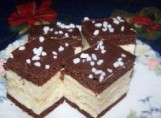 Hozzávalók:Krém:2 csomag vaníliás cukor20 dkg margarin25 dkg porcukor7 dl tej2 csomag vaníliás pudingpor2 evőkanál zselatinTészta:kevés langyos tej hogy jól lehessen gyúrni1/2 csomag sütőpor1 tojás3 evőkanál kakaópor25 dkg porcukor10 dkg margarin25 dkg lisztElkészítése: A tésztához valókat jól összegyúrjuk, és 2 lapot nyújtunk belőle. Kb.: 25x35 cm-es lapokat sütünk. Külön-külön megsütjük őket, hamar megsül. A krémhez a pudingot megfőzzük, egy kevés langyos tejben elkeverjük a zselatint, azt is hozzáadjuk, miután kész, kihűtjük. A margarint jól kikeverjük a porcukorral, vaníliás cukorral és a kihűlt pudingos krémhez keverjük. Jó krémesre keverjük. Tepsibe tesszük az egyik kakaós lapot, rákenjük a krém felét, befedjük rumos tejben kicsit megforgatott babapiskótával, rá a maradék krém, a második kakaós lap. A tetejét csoki mázzal bevonjuk. 1 napig állni hagyjuk, hogy a lapok puhuljanak, szeletekre vágva tálaljuk.Fekete-fehér krémes szeletek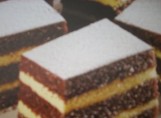 Hozzávalók:4 tojás12 dkg cukor7,5 dkg liszt7,5 dkg étkezési keményítő2 evőkanál kakaóporcsipetnyi sóA töltelékhez:0,5 dl tej4 dkg étkezési keményítő4 tojássárgája1/2 vaníliarúd belseje12 dkg cukor30 dkg tejszínporcukor a hintéshezcukor a konyharuha szórásáhozElkészítése: A sütőt melegítsük elő 200 fokra. A tojásokat, 2 evőkanál meleg vizet és a cukrot keverjük habosra, aztán keverjük bele a kakaóport, a lisztet, a keményítőt és a sót. A tésztát simítsuk sütőpapírral kibélelt tepsibe, és a sütő középső szintjén süssük kb. 10 percig. Ezután a tésztalapot vegyük ki, és borítsuk kristálycukorral megszórt konyharuhára. A papírt húzzuk le róla, és a piskótát hagyjuk hűlni. A tejből, az étkezési keményítőből, a tojássárgából és a cukorból készítsünk vaníliakrémet. A tejszínből verjünk kemény habot. A vaníliakrémet keverjük simára, majd a tejszínhabot óvatosan forgassuk bele. A piskótalapot vágjuk hosszában háromfelé. Az egyik lapra kenjük rá a krém felét, a másik lapot tegyük rá. 
A maradék krémet erre kenjük, és fedjük le a harmadik piskótalappal. Tegyük hideg helyre. 
A piskótát hintsük meg porcukorral, és vágjuk 12 szeletre.Hatlapos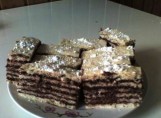 Hozzávalók:Tészta:60 dkg liszt10 dkg zsír vagy sütőmargarin1 dkg szalalkáli1 tojásannyi tej amennyit a tészta felvesz10 dkg cukorKrém:1 liter tej3 evőkanál kakaó6 kanál liszt15 dkg porcukor10 dkg vaj vagy sütőmargarinElkészítése: Tésztához hozzávalóit annyi tejjel gyúrjuk össze, amennyit felvesz. 6 lapot sütünk belőle (tepsi hátulján). Krém:  tejet, 6 kanál liszttel, 3 evőkanál kakaóval, 
15 dkg porcukorral lassú tűzön felfőzünk. A tűzről levéve, mikor langyosra hűlt, 10 dkg vajat vagy sütőmargarint keverünk hozzá. Langyosan töltjük meg a lapokat. 